SOLITUDE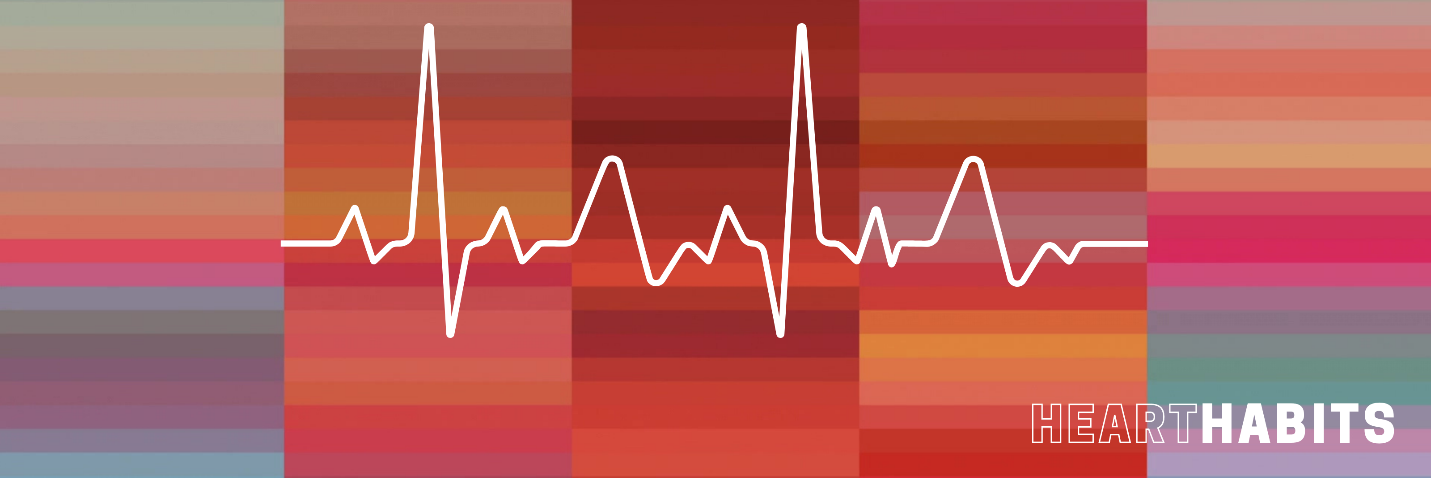 March 6, 2022KEY TEXT: Psalm 46:1-11 (ESV)Solitude is the practice of being absent from other people and distractions so that you can be aware of God.Postures of SOLITUDE...BE STILL: A posture of stillness.Matthew 6:5-8Jesus: Mattew 4:1-11; Luke 6:12; Matthew 14:13,23; Luke 5:15-16; Matthew 26:36-46KNOW: A posture of learning.	1 Samuel 3:9-11	“To give a black eye…”I AM GOD: A posture of surrender.Isaiah 6:5Luke 4:1-2Practicing Solitude with Steve and Beth Winkler...